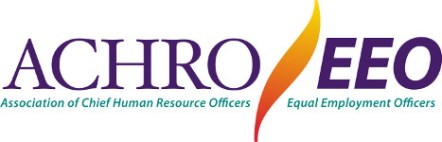 HR Leadership AcademyProgram ScheduleSession 1Wednesday, July 18, 2018Embassy Suites, Sacramento10:00am				Registration Coffee & Conversation
11:00am	Introduction to Program Gene Huff, Executive Vice Chancellor of Administrationat Contra Costa CCD; Abe Ali,Vice President of Human Resources at Mt. San Antonio College12:00pm				Lunch1:00pm	Communicating for Success,Gregory SmithAssociate Vice President of Human Resources at Shasta Tehama Trinity Joint 	CCD3:00pm				Networking/Technology Break3:15pm				Unconscious BiasEugene Whitlock, Vice Chancellor HR and General Counsel at San Mateo CCD5:15 pm				Program Adjourns6:00 pm				Dinner at Rio City CafeSponsored by: AALRRHR Leadership Academy Program ScheduleSession 1Thursday, July 19, 2018Embassy Suites, Sacramento8:00am	Coffee &Conversation 
(Please enjoy breakfast provided by the hotel prior to arrival)8:30am				Leadership Dr. Cindy Vyskocil, Vice Chancellor Human Resources for South Orange CountyCCD;More CHROs needed10:30pm				Networking/Technology Break10:45am				Leadership (continued)12:30pm				Lunch1:30pm	Investigations
Aaron O’Donnell, Esq., Partner, Atkinson, Andelson,Loya, Ruud &Romo; Eric Ramones, Associate Vice President of Human Resources and Labor Relations at Gavilan College
2:30pm				Networking/Technology Break2:45pm				Investigations (continued) 5:00pm				Program Adjourns for the Day					Enjoy an evening on your own in SacramentoHR Leadership Academy Program ScheduleSession 1Friday, July 20, 2018Embassy Suites, Sacramento8:00am	Coffee & Conversation			(Please enjoy breakfast provided by the hotel prior to arrival)
8:30am	Discipline/Evaluation
Sharon Ormond, Esq., Partner, Atkinson, Andelson, Loya, Ruud, &Romo; Dorene Novotny, Vice Chancellor of Human Resources, Foothill DeAnza CCD						10:30pm				Networking/Technology Break10:45am				Discipline (continued)12:00pm				Lunch
1:00pm				Discipline (continued)
2:30pm				Program AdjournsHR Leadership Academy Program ScheduleSession 2Wednesday, August 22, 2018Law Offices of Atkinson, Andelson, Loya, Ruud&RomoCerritos, California9:00am				Registration Coffee & Conversation9:30am				Practical Law for CHROsAaron O’Donnell, Esq., Partner, Andelson, Loya, Ruud, and Romo, Sharon Ormond, Esq., Partner, Atkinson, Andelson, Loya, Ruud&Romo; Warren Kinsler, Esq., Partner, Atkinson, Andelson, Loya, Ruud &Romo; Rose DelGaudio, Vice President at Long Beach City College (Retired);Diane Fiero, Vice President Human Resources Santa Clarita CCD10:30pm				Networking/Technology Break10:45am				Practical Law (Continued) 12:00pm				Lunch1:00pm				Practical Law for CHROs			2:30pm				Networking/Technology Break2:45pm	Classification and Compensation	Abe Ali, Vice President of Human Resources, Mt. San Antonio College5:00pm				Program Adjourns for the Day					Enjoy an evening on your own in CerritosHR Leadership Academy Program ScheduleSession 2Thursday, August 23, 2018Law Offices of Atkinson, Andelson, Loya, Ruud &RomoCerritos, California8:00am				Coffee & Conversation 					(Light Continental Breakfast Provided)8:30am				Collective BargainingPaul Loya,Esq.,Partner, Atkinson, Andelson, Loya, Ruud &Romo; Tina Kannarr, Esq.  Senior Counsel at Atkinson, Andelson, Loya, Ruud and Romo;Abe Ali, Vice President HumanResources, Mt San Antonio  CCD; Gene Huff, Executive ViceChancellor Administrative Services, Contra CostaCCD; 10:00am				Networking/Technology Break10:15am				Collective Bargaining (continued)12:00pm				Lunch - Sheraton1:00pm				Collective Bargaining (continued)3:30pm				Networking/Technology Break3:45pm				Collective Bargaining (continued)
5:00 pm				Program Adjourns for the day	5:45 pm	Meet in Sheraton Lobby for Bus toDinner at Spaghettini’sin Seal Beach sponsored by Atkinson, Andelson, Loya, Ruud &Romo	HR Leadership Academy Program ScheduleSession 2Friday, August 24, 2018Law Offices of Atkinson, Andelson, Loya, Ruud &RomoCerritos, California8:30am				Coffee & Conversation 					(Light Continental Breakfast Provided)9:00am				Collective BargainingPaul Loya, Esq., Partner, Atkinson, Andelson, Loya, Ruud, &Romo; Tina Kanaar,Esq.Partner, Atkinson, Andelson, Loya, Ruud &Romo; Abe Ali, Vice Chancellor Human Resources, Kern CCD;Gene Huff, Executive Vice Chancellor Administrative Services, Contra Costa CCD10:30pm				Networking/Technology Break10:45am				Collective Bargaining (continued)12:00pm				Lunch1:00pm				Collective Bargaining (continued)
2:00pm				Group Project3:00pm				Program AdjournsHR Leadership Academy Program ScheduleSession 3Monday, October 8, 2018Association of Chief Human Resource Officers Annual MeetingHyatt Regency, Sacramento9:30am				Health Benefits and RetirementCecilia “Cecy” Garcia , Chief Human Resource Officer, Palo Verde CCD, Jeffrey Mizokawa, Assistant Vice President, Keenan Financial10:30am				Networking/Technology Break10:45am				Health and Benefits (continued)11:30am				Lunch and Group Project1:30pm 				Job CoachingDr. Brian King, Chancellor, Los Rios Community College District;Brad Davis, President of West Valley College; Diane Fiero, Vice President Human Resources Santa Clarita Community College District; Cindy Vyskocil, Vice Chancellor of Human Resources at South Orange County Community College District3:30pm				Networking/Technology Break3:45pm				CHRO Panel DiscussionLisa Norman, Vice President of HR at Palomar CCD; Ryan Cox, Associate Vice Chancellor for Human Resources, Los Rios CCD; Wyman Fong, Vice Chancellor, Human Resource Services, Chabot-Las Positas CCD; Dianna Gonzalez, Vice Chancellor of Human Resources,San FranciscoCCD5:30pm				Academic Completion! 6:00pm				Graduation Dinner					(Sponsor to be determined)HR Leadership Academy Program ScheduleSession 3Wednesday, October 9-11, 2018Association of Chief Human Resource Officers Annual MeetingHyatt Regency, Sacramento12:00pm				Graduation at ACHRO Conference